Early Help for Children and FamiliesFinstall First SchoolEARLY HELP OFFERAt Finstall First School we recognise the challenges that families face in bringing up children. There may be times when you need extra help and support. If this is the case, please come and talk to us. Key Personnel:The Designated Safeguarding Lead (DSL) is: ___Stuart Evans_____Contact details: email: __sevans@finstallfirst.co.uk_____________________________   Telephone:___01527 872938____The Deputy DSL(s) is/are: ___Matthew Mason______________________Contact details: email: __mmason@finstallfirst.co.uk_____________ Telephone: ___01527 872938________  _________The nominated Safeguarding Governors are:___Martin Evans / Katie Coleby______Contact details:email: ___office@finstallfirst.co.uk_______ Telephone: _____01527 872938________    ___   _  The Headteacher is:_____Stuart Evans ________________________Contact details:email: _____sevans@finstallfirst.co.uk_______ Telephone: __01527 872938________  ____  _____The SENCO is Kay Harrison (01527 872938)The SCHOOL NURSE is Sharon Bradley (01527 488326)The PCSO contact number can be made available via the School Office. 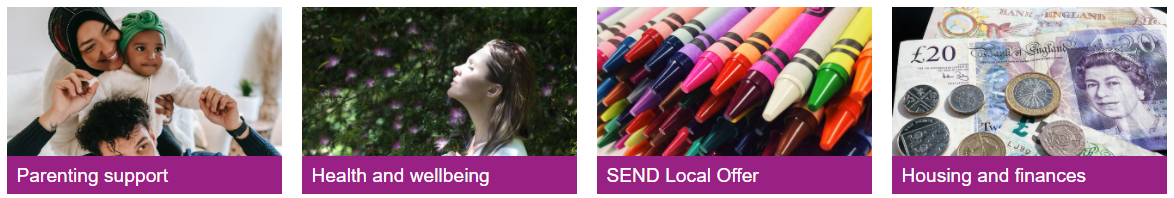 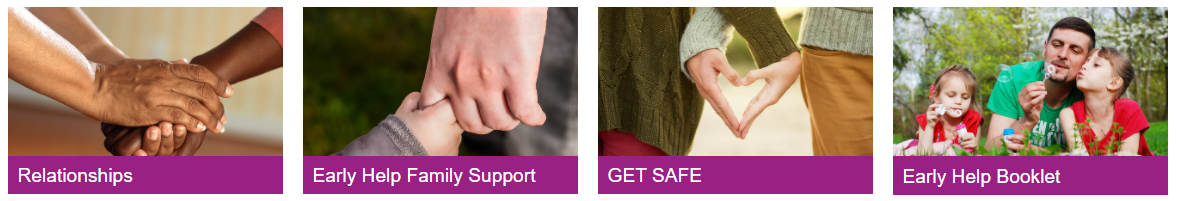 